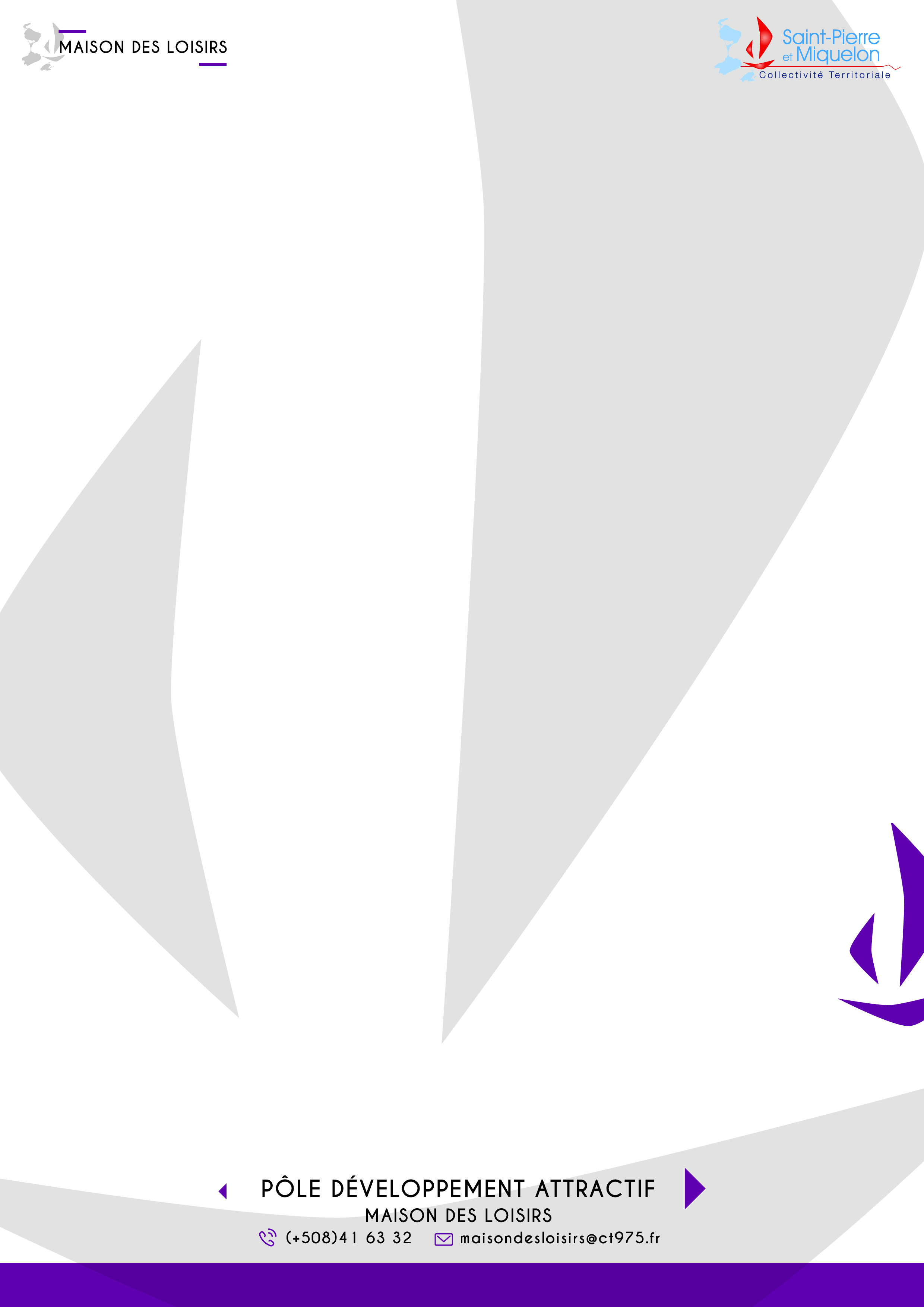 FICHE D’INSCRIPTION – CENTRE AÉRÉ 5-10  À MIQUELON – 19 juillet au 6 Aout 2021Responsable légal de l’enfant : 	Nom 	 Prénom		Adresse 	 	Adresse mail Mère 	 Adresse mail Père 	 	Tél. fixe parents 	 Tél. mobile parents	Enfant :	Nom	   Prénom 		Date de naissance 				Fille  		Garçon 	Autorise mon enfant à participer aux animations, proposées par la Collectivité Territoriale à Miquelon : Activités à la ½ Journée (Tarif 5€ sauf l’après-midi de clôture qui est gratuit) : De 13H30 à 17hJeux et Baignade à Mirande                                                       Mardi 20 juillet                                                               (12 Places)      Chasse au trésor 	                                                          Jeudi 22 juillet 	   	(16 Places) 	Plage de Mirande	                                                         Vendredi 23 juillet	(12 Places) 	 Jeu de piste	                                                         Mardi 27 juillet 	   	(16 Places) 	Visite de la Caserne 	                                                         Jeudi 29 juillet 	   	(16 Places) 	Activité Manuelle 	                                                         Mardi 3 aout  		(14 Places) 	Balade à Vélo 	                                                         Jeudi 5 aout  	   	(12 Places) 	Après-midi de clôture d’été Parents/Enfants 	             Vendredi 6 aout  	   	 (illimité)	Activités à la journée (Tarif 10€) : De 10H à 17hBalade au Grand Etang                                                           Lundi 19 juillet 	   	(16 Places) 	Balade à Sylvain	                                                    Mercredi 21 juillet 	   	(12  Places) 	Journée Découverte à Mirande                                          Lundi 26 juillet    	                                                             (12 Places) 	Baignade découverte du milieu aquatique                  Vendredi 30 juillet                   	(12 Places) 	Journée à la plage de Mirande                                           Lundi 2 aout         	                                                             (12 Places) 	Balade Nature                                                                           Mercredi 4 aout    	                                                             (12 Places) 	 	Règlement	Les jeunes ou enfants s’engagent à participer aux animations dans le respect total des personnes, des locaux et du matériel.Les jeunes ou enfants s’engagent à participer à toutes les animations qui seront proposées.L’usage des téléphones mobiles, smartphones et autres n’est pas conseillé pendant les animations. Les participants en possession de ces appareils, auront pour obligation de suivre les consignes limitées d’utilisation du matériel décidées par l’équipe pédagogique afin de ne pas perturber les animations et le bien-être de tous. La publication sur les réseaux d’images ou de vidéos portant atteinte à l’intimité de la vie privée d’autrui est strictement interdite et passible d’une amende.Il est indispensable que l’enfant ou le jeune reste avec les responsables lors des animations. Il ne doit pas s’éloigner du groupe sans l’autorisation d’un des encadrants.En cas d’incident bénin, l’enfant ou le jeune est pris en charge par l’encadrant formé aux gestes de 1er secours. En cas d’accident l’encadrant préviendra les services de secours spécialisés. Dans les deux cas l’encadrant appellera les parents dans les plus brefs délais afin de les informer de la situation.Les participants devront respecter l’organisation des animations et avoir une tenue vestimentaire appropriée aux animations.En cas de non-respect de ces règles, ou agissement grave ou de nature à troubler le bon fonctionnement des animations, les responsables contacteront les parents du jeune ou de l’enfant concerné afin de prendre les mesures nécessaires et pourront l’exclure.La fiche d’inscription devra être retournée le samedi 12 juin 2021 de 10h00 à 12h00. En ce qui concerne les documents complémentaires, ils devront être retournés impérativement avant le vendredi 18 juin 2021 à 12h00.La participation financière devra être réglée avant le mercredi 30 juin 2021 avant 12h00 à l’accueil de la Maison des Loisirs au 12 rue Marcel Hélène.Aucun remboursement ne sera effectué en cas de désistement sauf pour motif de santé sur présentation d’un certificat médical ou en cas d’annulation des animations.La Collectivité Territoriale décline toute responsabilité en cas de perte, de vol ou de détérioration des affaires personnelles. Autorisations : Autorise  N’autorise pas  : la diffusion d’images et de vidéos où figure mon enfant                                        Autorise  N’autorise pas  : Mon enfant à partir seul à la fin des animationsAutres documents à fournir :Attestation d’assurance extra-scolaire de l’année en cours / Fiche sanitaire et copie du carnet de santé.Je soussigné(e), M ou Mme 	  représentant légal de l’enfant, atteste :que mon enfant ne présente aucune contre-indication médicale pour la pratique des animations auxquelles il participe.avoir pris connaissance avec mon enfant et accepte le règlement ci-dessus.	Fait à	, le 				Signature du responsable légal                                                                                                                                         précédée de la mention                                                                                                                                             « lu et approuvé »